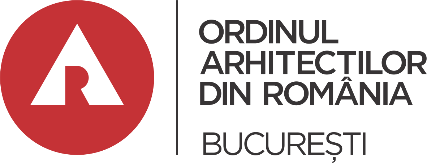 	CONFERINȚA  FILIALEI  TERITORIALE  BUCUREȘTI 							A  ORDINULUI  ARHITECȚILOR    ROMÂNIA , București  12  mai  2018SCRISOARE  DE  INTENŢIENumele și prenumele : CHIRICUTA  ELENA – CATALINA Membru  în  Filiala  București  a  O.A.R.  având  nr.  T.N.A. : 1349Date  personale : (nr. tel. / adresă e-mail) : 0724 263 214 / ccdesign2001@gmail.com   Funcția  pentru  care  candidez : MEMBRU  COMISIA  DISCIPLINAAm  deținut  funcții  în  foruri  de  conducere  sau  comisii * :1. La  Filiala  Teritorială  București  funcția  de  membru  comisia  disciplina  în  perioada  2014 ÷ 2018  și  cea  mai  importantă  realizare  a  fost  analizarea  in  amanunt  si  „descifrarea”  unui  anumit  caz  de  incalcare  a  exercitarii  corecte  si  competente  a  profesiei  de  arhitect .  2. La  Ordinul  Arhitecților  din  România **  funcția de  ---  în  perioada  ---  și  cea  mai  importantă  realizare  a  fost  ---3. Nu  am  deținut  nicio  funcție  (se  bifează  prin  încercuirea  numărului)	A. Motivele  pentru  care  candidez  și  care  mă  recomandă :1.  Grija  pentru  detaliu2.  Experienta  profesionala / cunoasterea  legilor  privitoare  la  Profesia  de  Arhitect3.  Spirit  critic	B. Obiectivele  pe  care  le  am  în  vedere  dacă  voi  fi  aleasă :1.  Atitudine  intransigenta / nepartinitoare / responsabila2.  Analiza  obiectiva / hotarari  drepte3.  Conduita  conforma  Codului  de  procedura  al  Comisiei  de  Disciplina	C. Activitățile  concrete  pe  care  intenționez  să  le  propun  și / sau  realizez                              	pentru  atingerea  obiectivelor  propuse :1.  Promovare / informare / indrumare  in  spiritul  Legii  Profesiei  de  Arhitect2.  Observare / sesizare  abateri  de  la  Codul  deontologic  al  profesiei 3.  Grup  de  lucru  „Dezbatere  profesionala / evaluare  proiecte  de  arhitectura                                                                                                propuse  in  zone  protejate”	D. În  opinia  mea  Ordinul  Arhitecților  este : un forum  in  care  AR  TREBUI  urmarita / analizata / evaluata  exercitarea  competenta  si  calificata  a  profesiei  de  ARHITECT   Înțeleg  că  datele  personale  cuprinse  în  prezenta  cerere  și  în  anexele  acesteia  sunt  necesare  în  procesul  de  organizare  a  conferinței  și  îmi  exprim  acordul  de  a  fi  făcute  publice  în  acest  scop .       Data			        Semnătura			        Parafa individuală       Mai  2018*  indiferent  dacă  este  comisie  aleasă  sau  numită**  cei  care  au  fost  membri  ai  Consiliului  Teritorial  sau  Consiliului  Național  în  mandatul  2014-2018  fac  mențiunea  dacă  au     decazut  din  funcție  potrivit  prevederilor  art.30  al.(1)  lit.x  și  art.31  al.(9)  din  regulamentul-cadru  al  filialelor  sau , după caz , art.29  al.(8)  din  ROF